Завтрак 15.03.2021 г.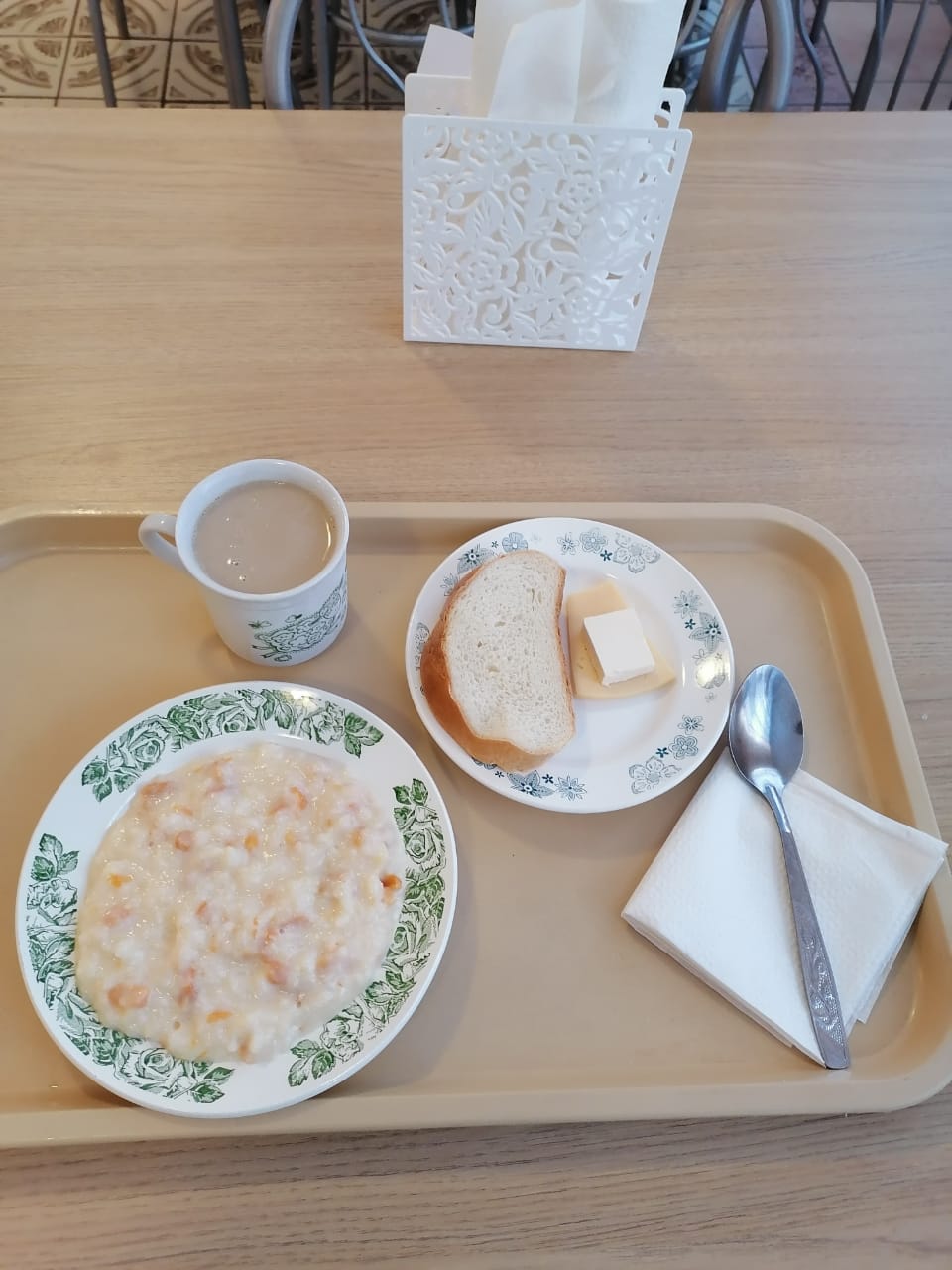 Обед 15.03.2021 г.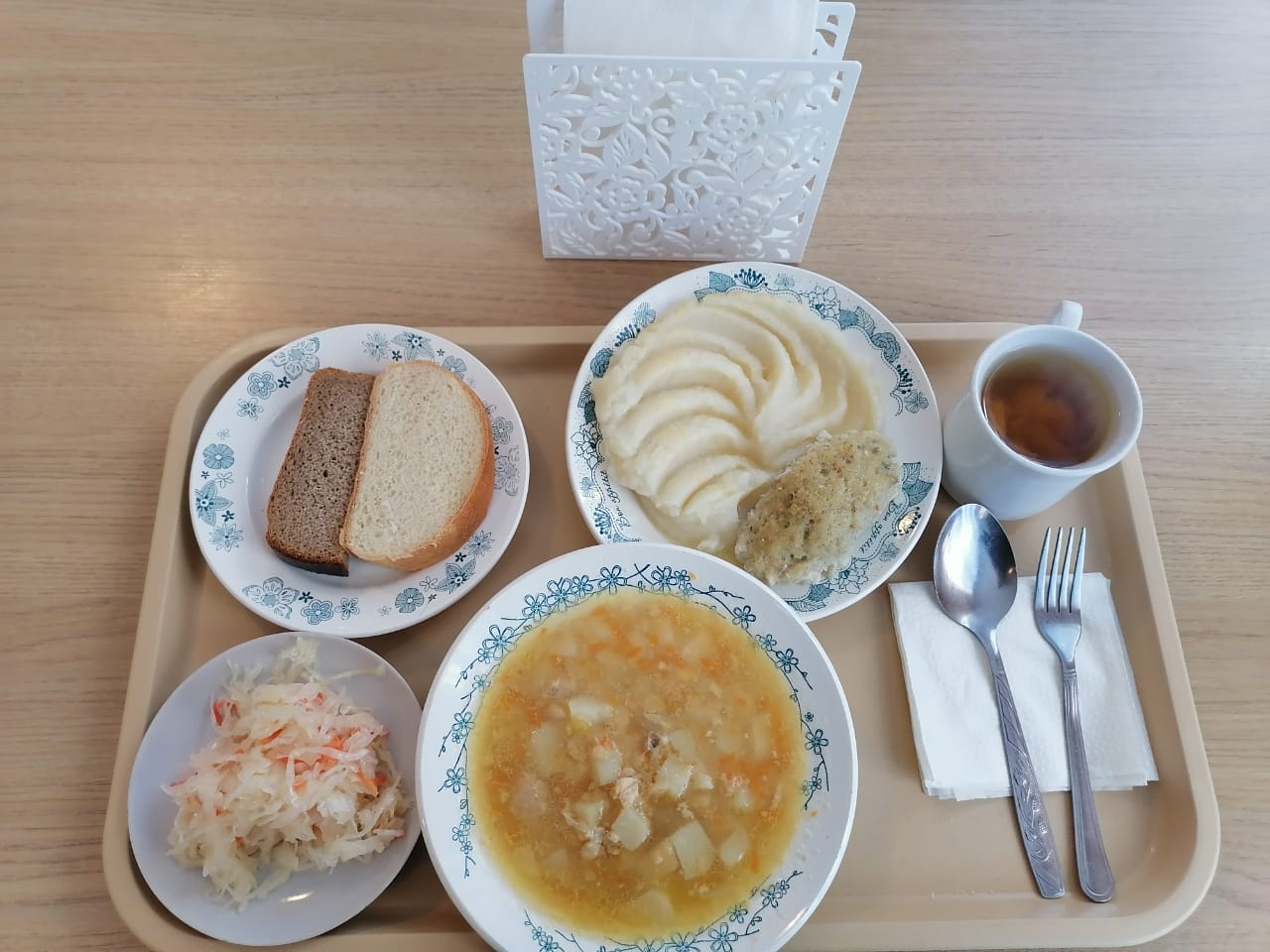 Завтрак 16.03.2021 г. 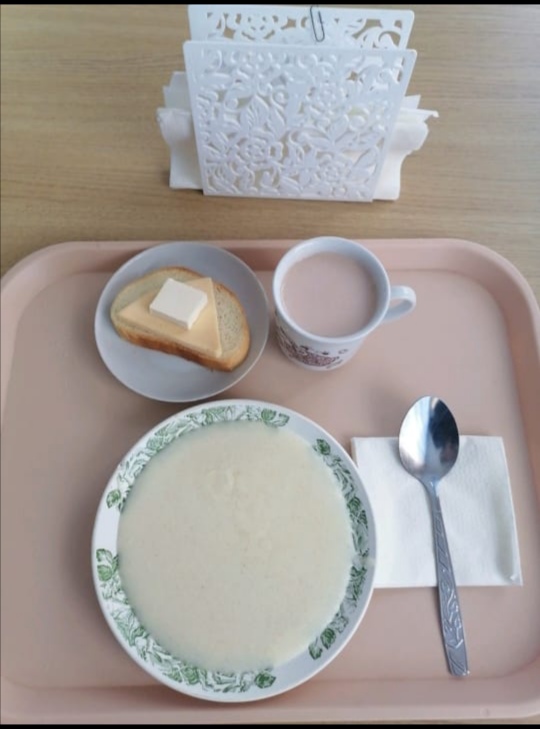 Обед 16.03.2021 г.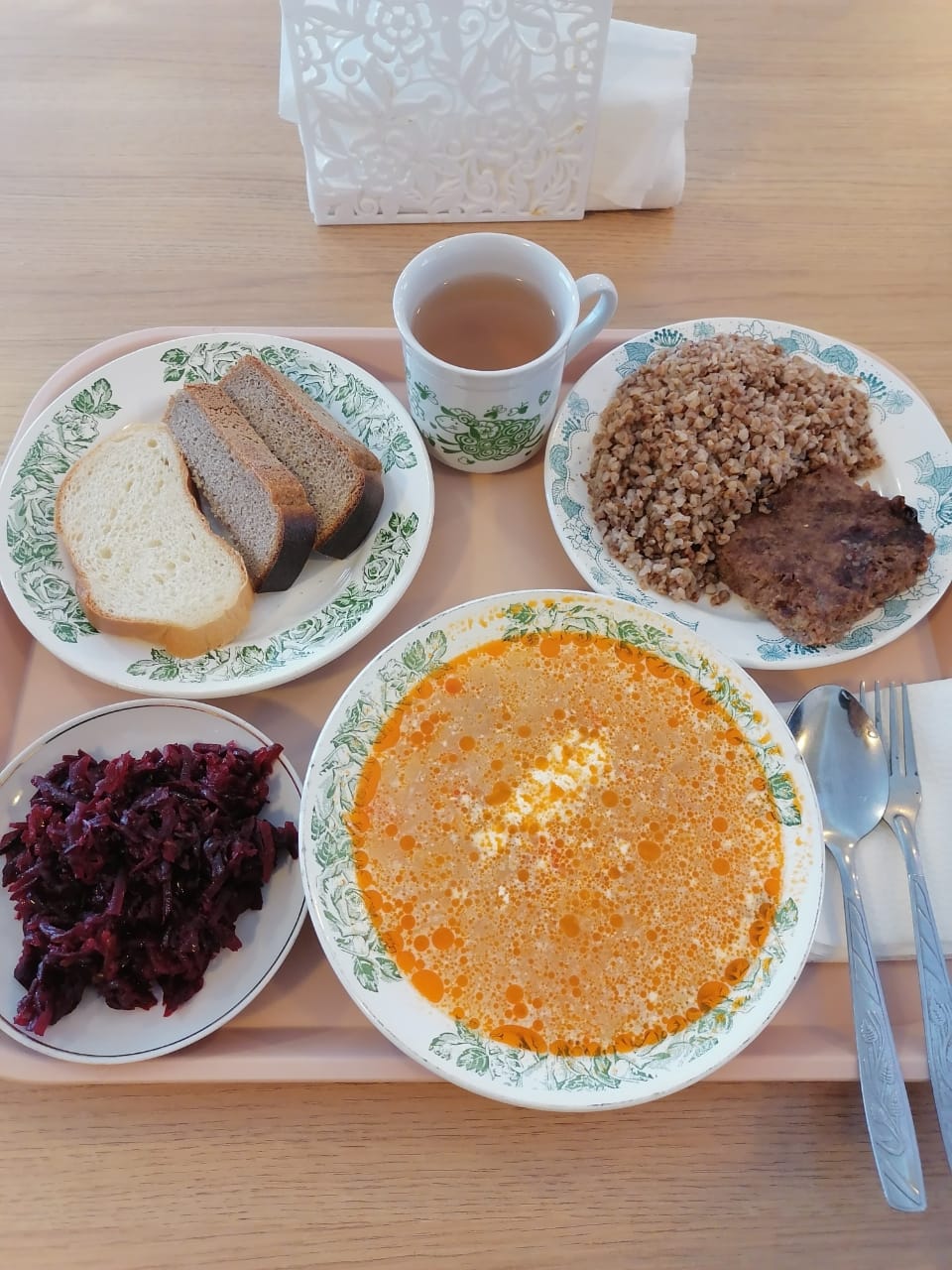 Завтрак 17.03.2021 г.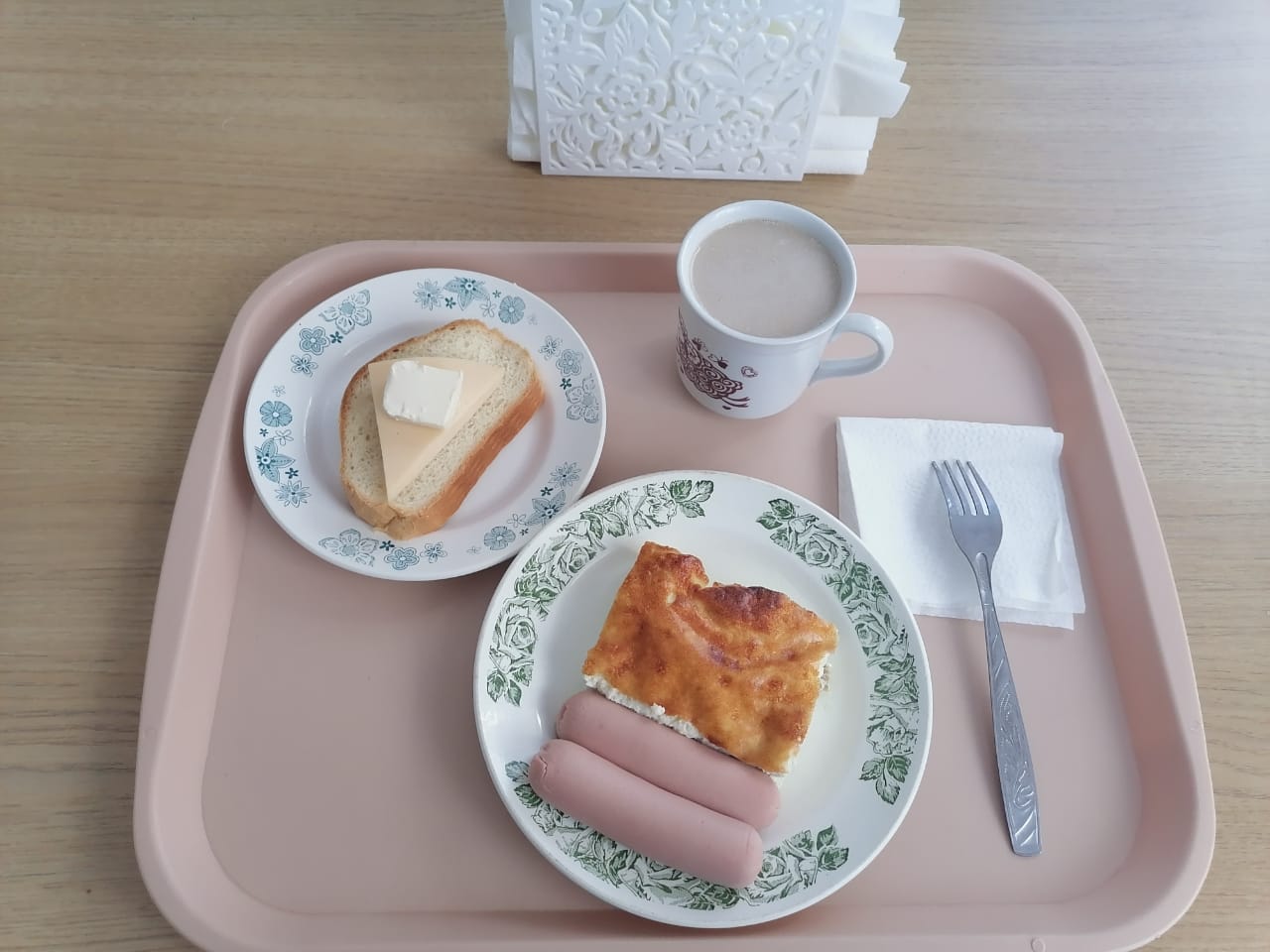 Обед 17.03.2021 г.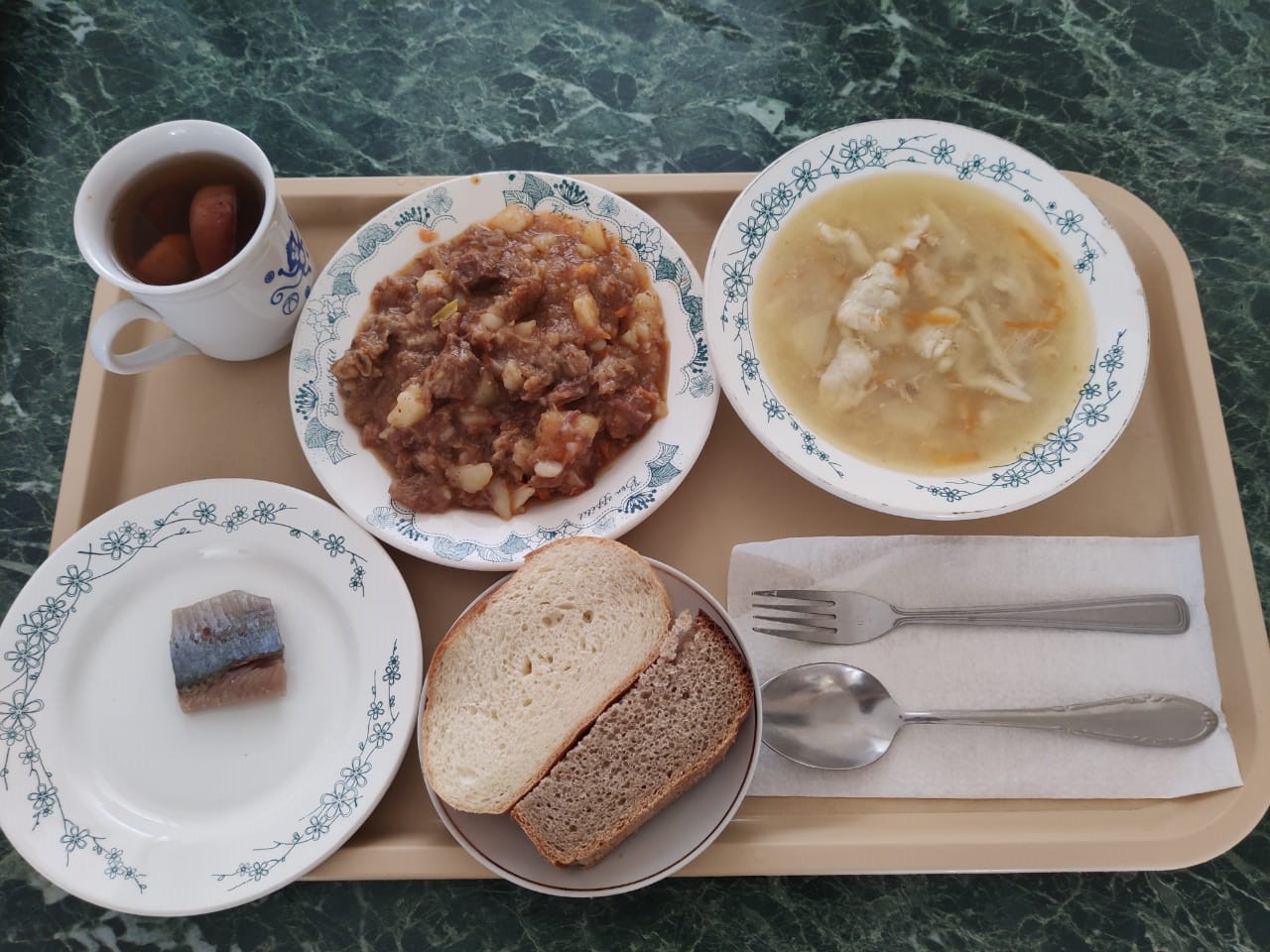 Завтрак 18.03.2021 г.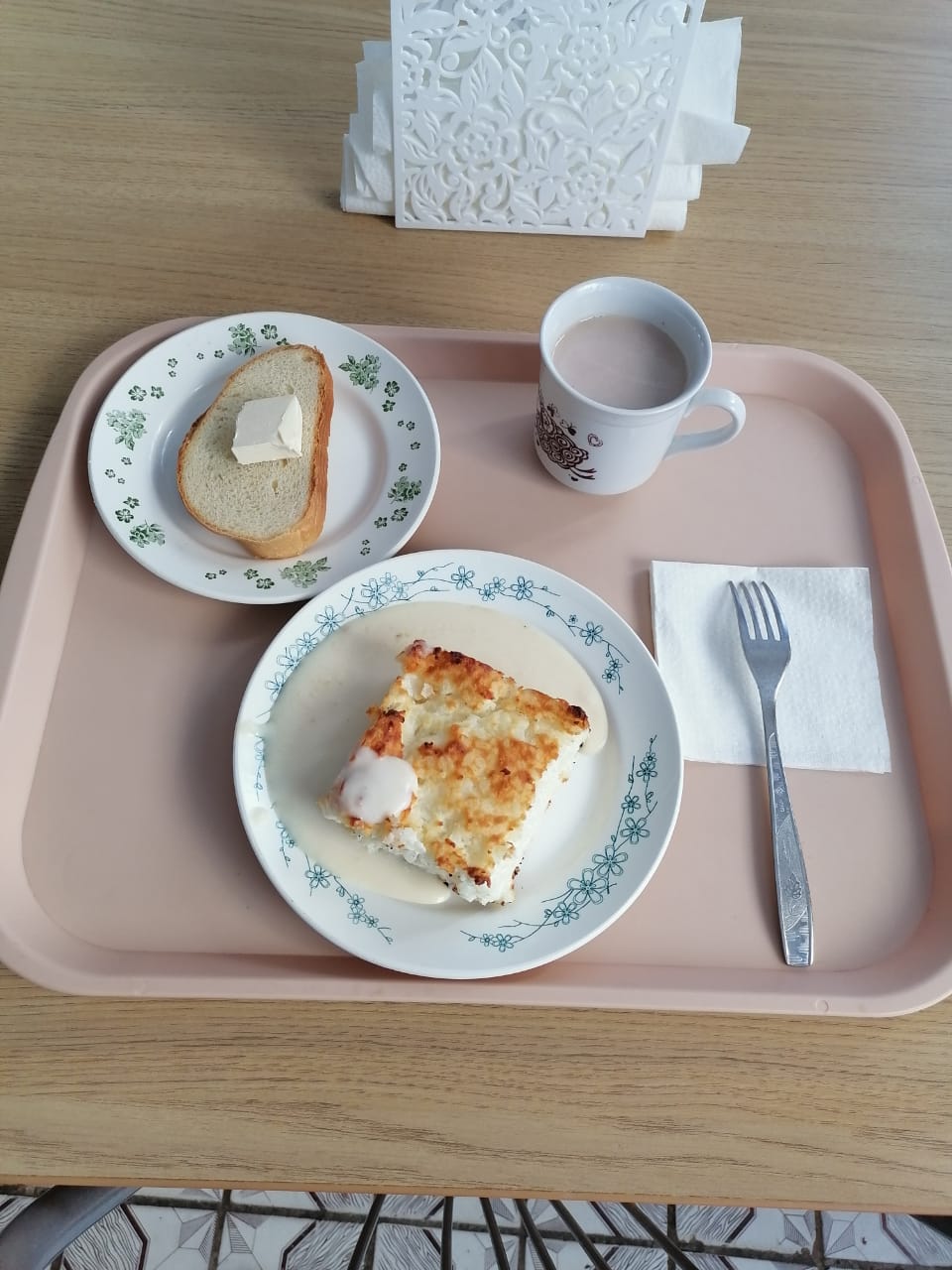 Обед 18.03.2021 г.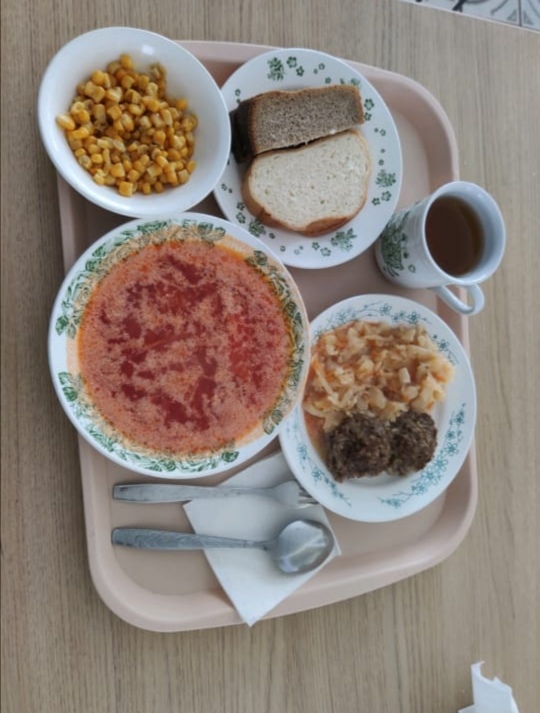 Завтрак 19.03.2021 г.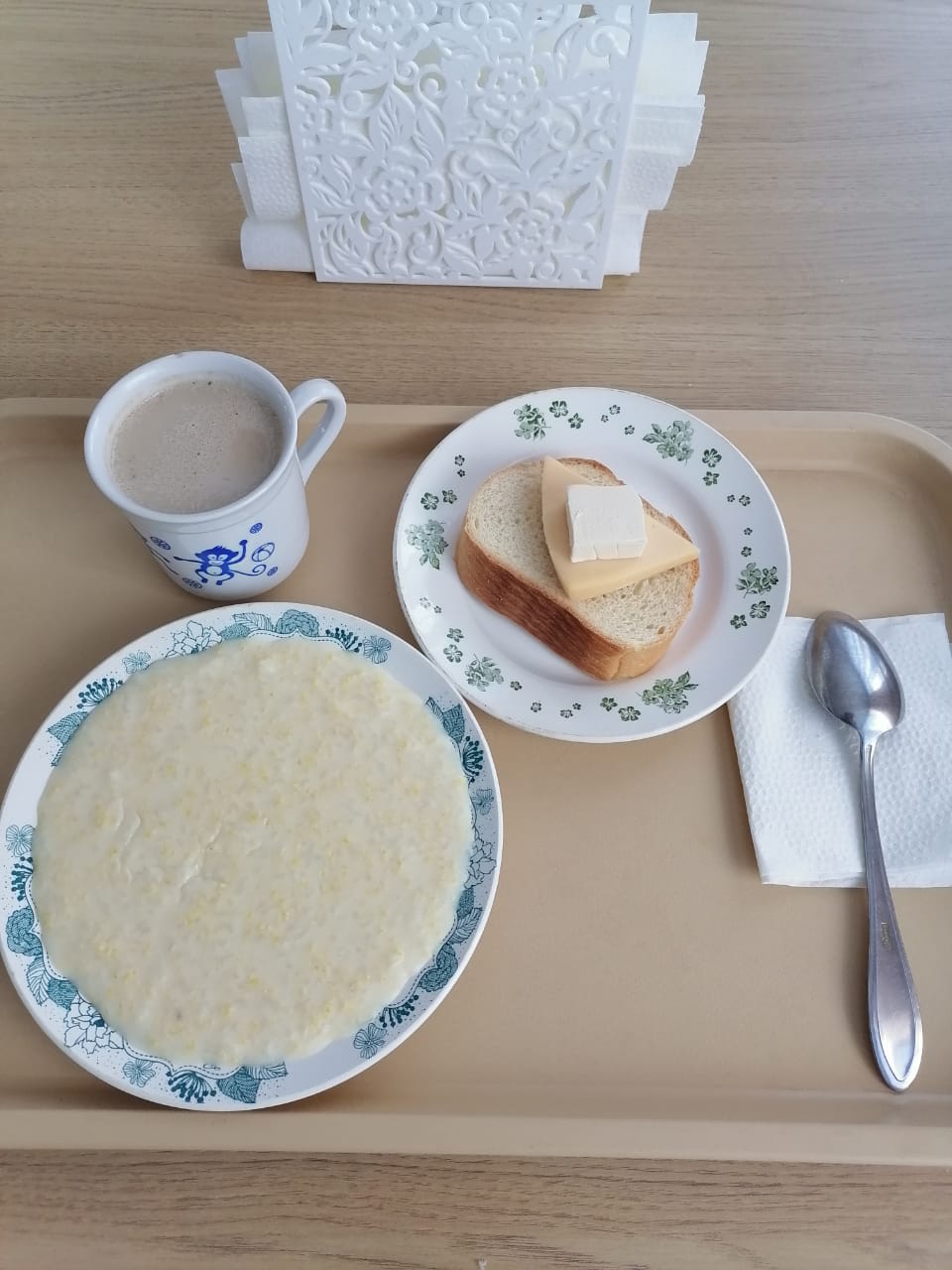 